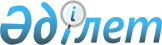 О представлении Высшему Евразийскому экономическому совету кандидатуры члена Совета Евразийской экономической комиссииРаспоряжение Евразийского Межправительственного Совета от 10 апреля 2020 года № 9
      В соответствии со статьей 16 Договора о Евразийском экономическом союзе от 29 мая 2014 года:
      1. Представить Высшему Евразийскому экономическому совету кандидатуру члена Совета Евразийской экономической комиссии от Кыргызской Республики – Асрандиева Эркина Шамшудиновича – вице-премьер-министра Кыргызской Республики.
      2. Настоящее распоряжение вступает в силу с даты его опубликования на официальном сайте Евразийского экономического союза. 
      Члены Евразийского межправительственного совета:


					© 2012. РГП на ПХВ «Институт законодательства и правовой информации Республики Казахстан» Министерства юстиции Республики Казахстан
				
От Республики
Армения

От Республики
Беларусь

От Республики
Казахстан

От Кыргызской
Республики

От Российской
Федерации
